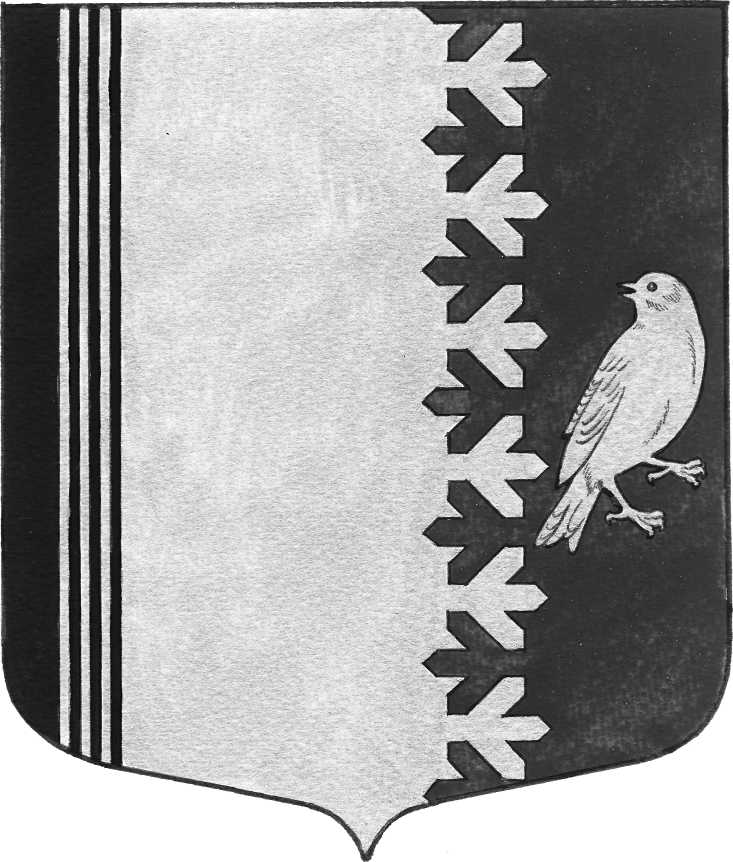   АДМИНИСТРАЦИЯ   МУНИЦИПАЛЬНОГО  ОБРАЗОВАНИЯШУМСКОЕ  СЕЛЬСКОЕ ПОСЕЛЕНИЕКИРОВСКОГО МУНИЦИПАЛЬНОГО  РАЙОНАЛЕНИНГРАДСКОЙ  ОБЛАСТИП О С Т А Н О В Л Е Н И  Еот  05 мая 2017 года № 97О внесении изменений в постановление администрации МО  Шумское сельское поселение  № 26  от 30 января 2015  года « Об утверждении административного регламента исполнения муниципальной услуги «Принятие документов, а также выдача решений  о переводе или об отказе в переводе жилого помещения  в нежилое или нежилого помещения в жилое помещение» » на территории муниципального образования Шумское сельское поселение Кировского муниципального района Ленинградской области»Внести изменения в постановление администрации МО  Шумское сельское поселение  № 26  от 30 января 2015  года «Об утверждении административного регламента исполнения муниципальной услуги «Принятие документов, а также выдача решений  о переводе или об отказе в переводе жилого помещения  в нежилое или нежилого помещения в жилое помещение» » на территории муниципального образования Шумское сельское поселение Кировского муниципального района Ленинградской области»:1. пункт 2.4 раздела 2 административного регламента читать в следующей редакции:Срок предоставления муниципальной услуги составляет не более сорока пяти дней с даты  поступления заявления в Администрацию.Срок выдачи (направления) заявителю документов, являющихся результатом предоставления муниципальной услуги, составляет три рабочих дня. 2. пункт 2.6 раздела 2 административного регламента читать в следующей редакции:Перечень документов, необходимых для получения муниципальной услуги.Для получения муниципальной услуги заявителем представляется:1) заявление о переводе помещения;2)правоустанавливающие документы на переводимое помещение(подлинники или засвидетельствованные в нотариальном порядке копии);3) технический паспорт переводимого помещения;4) поэтажный план дома, в котором находится переводимое помещение;5) подготовленный и оформленный в установленном порядке проект переустройства и (или) перепланировки переводимого помещения (в случае, если переустройство и (или) перепланировка требуются для обеспечения использования такого помещения в качестве жилого или нежилого помещения).3. Настоящее постановление подлежит официальному опубликованию и вступает в силу со дня издания.4. Контроль за выполнением настоящего постановления оставляю за собой.Глава администрации                                                                      В.Л.УльяновРазослано: дело, прокуратура КМР